Theories of Atomic Structure and BondingWhat is Electromagnetic Radiation?A successive series of systematic fluctuations in the intensities of very tiny electrical and magnetic forcesIn other words, a light wave (or any other type of wave: microwave, gamma wave, etc.) What is the difference between travelling and stationary waves?Travelling Waves  There are no nodes or antinodesStationary Waves  Nodes and antinodes stay in position.What is the ultraviolet catastrophe? What is black-body radiation? How did Planck explain this?Look on attached sheets.What is a photon? Compare the energy in a photon of orange light and UV light?A photon is a “package” of light energy; a quantum of EM radiation. Example  Imagine a water balloon. Some water balloons have more water than other water balloons; however, the amount of water in each balloon is discrete (quantifiable, or finite). 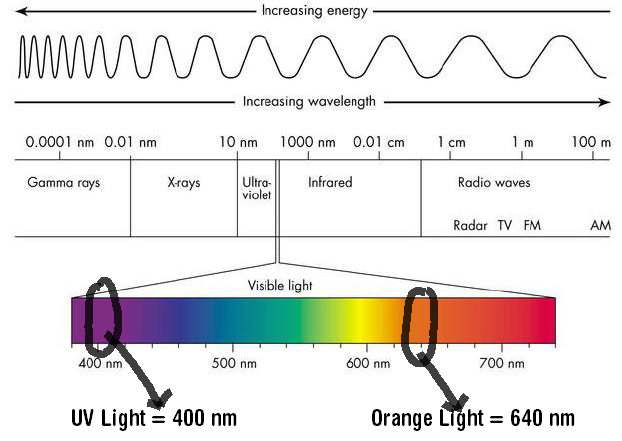 Energy of orange light = 640nmEnergy of UV light = 400nmWhat were the models of Thomson and Rutherford? What were the problems with these models?ThomsonAfter discovering the electron in 1897, Thomson proposed his version of the atomic model: a positively charged sphere embedded with sufficient number of electrons to balance (neutralize) the total charge. Since the proton had yet to be discovered, Thomson opted to give the entire sphere a uniform, positive charge.Problem  Upon the discovery of protons, the entire model became useless. Also didn’t account for energy levels, the movement of electrons, etc.Rutherford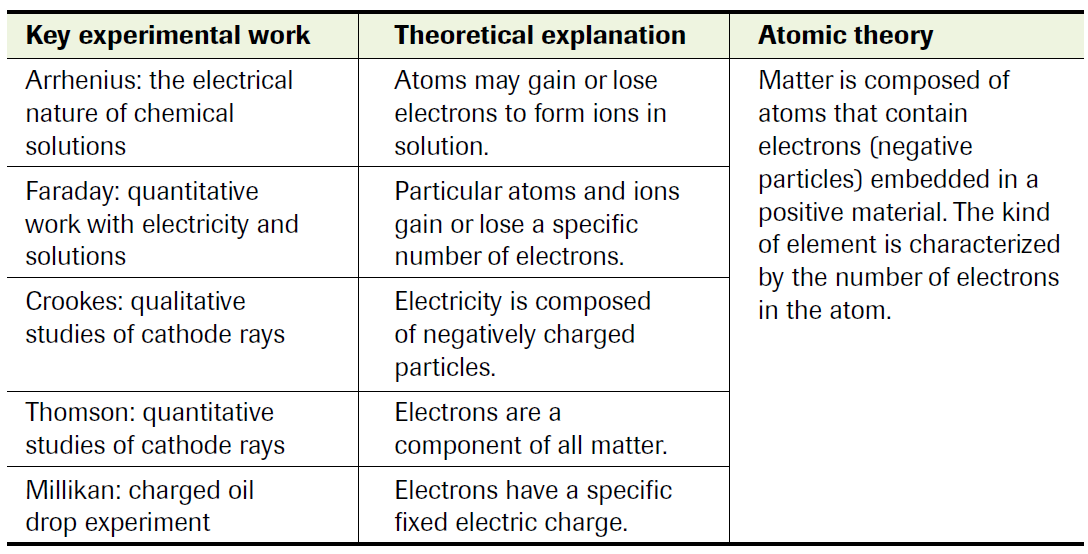 Rutherford’s model of the atom was the most in-depth and most detailed model of his time. Rutherford proposed that:“An atom is composed of a very tiny nucleus, which contains positive charges and most of the mass of the atom. Very small negative electrons occupy most of the volume of the atom. For the most part, the atom is an empty place.”Problem  an atomic nucleus composed entirely of positive charges should fly apart due to electrostatic forces of repulsion. Rutherford’s nuclear atom couldn’t adequately explain the total mass of the atom.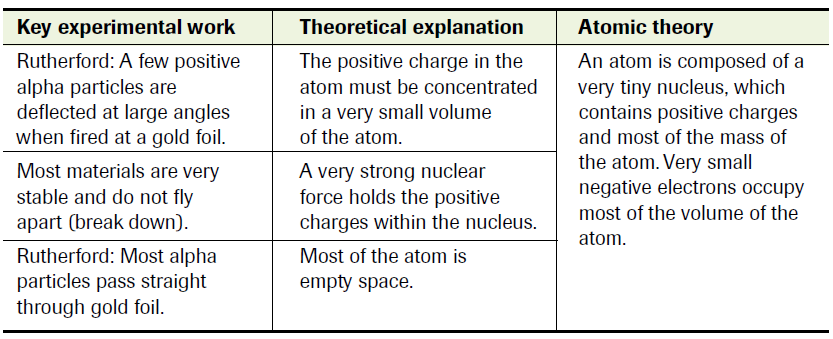 Bohr’s Contributions to Quantum TheoryBohr’s Atomic Theory  Electrons travel in circular orbits with quantized energy – energy is restricted to only certain discrete quantities. There is a maximum number of electrons allowed in each orbit. Electrons move from energy level to energy level depending on the stimuli (i.e. e- could “jump” from n=1 to n=2 after absorbing a photon of energy. A photon is emitted as the electron “drops” to a lower level, n=2 to n=1)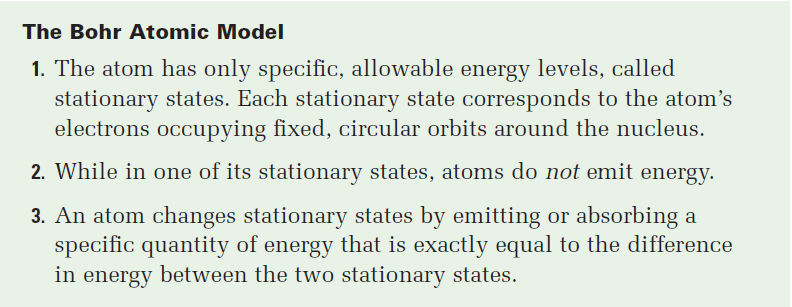 What are the 4 Quantum Numbers?n  principal quantum number (energy levels: n =1  ∞)l  angular momentum quantum number [l = 0 (s), 1 (p), 2 (d), 3 (f)]ml  magnetic quantum number; specifies the orbitalif l = 0; ml = 0 (“s” orbital)if l = 1; ml = [-1, 1] (“p” orbital)ms  magnetic spinClockwise  +½Anti-Clockwise  -½What is the evidence that electrons have two directions of spin?The Pauli Exclusion Principle: no two particles can occupy the same quantum state at the same time. So if you have two electrons in the same orbital, they can't have the same spin, or else everything about them would be the same. Its basis is in the fact that all quantum objects are unique. If 2 quantum objects (electrons) were in the same orbital with the same spin, you would no longer be able to distinguish them from each other, which would violate this uniqueness principle.As for the ½, it was derived from the Stern-Gerlach experiment, where an electron beam was passed through a magnetic field and the beam split into 2 halves. One half of the electrons go up and the other half go down. So the probability of seeing an electron with spin up is ½ and the same for the electron with spin down.An electron spin s = ½ is an intrinsic property of electrons. Electrons have intrinsic angular momentum characterized by quantum number ½.“Two types of experimental evidence which arose in the 1920s suggested an additional property of the electron. One was the closely spaced splitting of the hydrogen spectral lines, called fine structure. The other was the Stern-Gerlach experiment which showed in 1922 that a beam of silver atoms directed through an inhomogeneous magnetic field would be forced into two beams. Both of these experimental situations were consistent with the possession of an intrinsic angular momentum and a magnetic moment by individual electrons. Classically this could occur if the electron were a spinning ball of charge, and this property was called electron spin.”http://hyperphysics.phy-astr.gsu.edu/Hbase/spin.htmlhttp://web.clark.edu/nfattaleh/classes/141_151/LectureNotes/141TroCh8.pdfWordDefinitionWavelength (λ)The distance separating maximum values of a waveMeasured in meters (m)As radiation moves away from its source, the maximum values of the EM forces are regularly spaced. The distance separating maximum values of a wave is called wavelengthFrequency (f)The number of oscillations of a wave in a given time frameMeasured in hertz Amplitude (height)The intensity of a waveMathematically, the distance between the extremes of wave and the equilibrium pointA wave with a higher amplitude has a greater intensity (is brighter) than a wave with a lower amplitudeNodes Opposite of amplitude. The point on wave where Amplitude = 0 mPoint where the wave interests the equilibrium pointWordDefinitionEmission SpectrumThe release of colored line spectra when atoms in an excited state emit photons as they fall to a lower energy level (from n=2 to n=1)SpectroscopesA tool used to form the basis of an analytic method called spectroscopy (a technique for analyzing spectra; the spectra may be visible light, infrared, UV or X-Ray)Bright-Line SpectrumA series of bright lines of light produced or emitted by a gas excited by energyAbsorption Spectrum Related to an atom’s emission spectrumResults when electrons absorb photons of certain wavelengths, and so are excited from lower energy levels to higher energy levelsScientistsContributionsLouis de BroglieDual nature of light (matter and waves)Dual nature of matter (electrons are matter waves)Werner HeisenbergUncertainty Principle  cannot know the location and the velocity at the same timeErwin SchrodingerGeneral Wave EquationSchrodinger’s Cat 